TENNIS COACHING PROVIDER OPPORTUNITY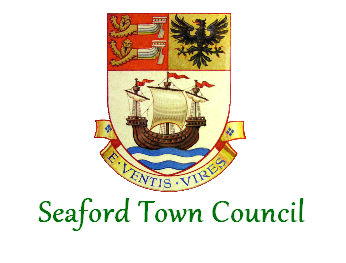 The Salts Recreation Ground, SeafordSeaford Town Council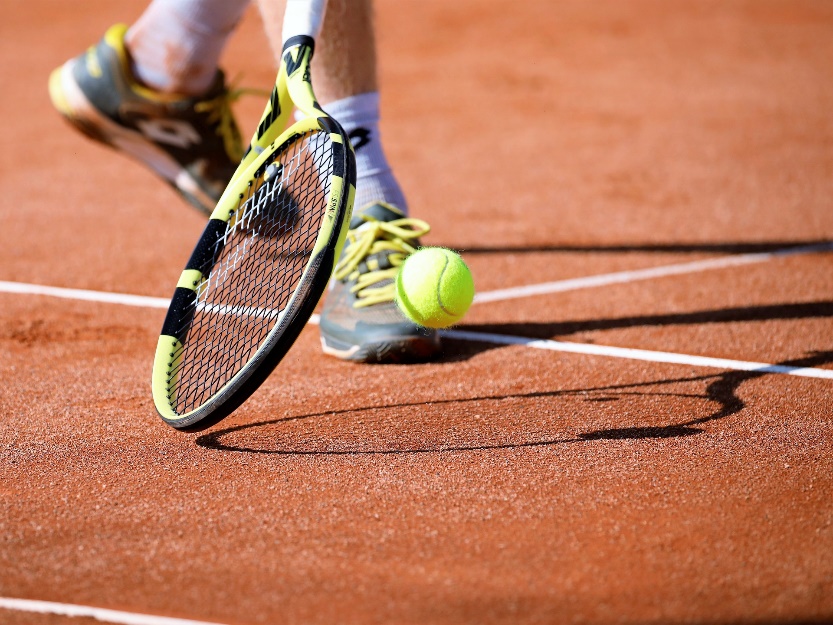 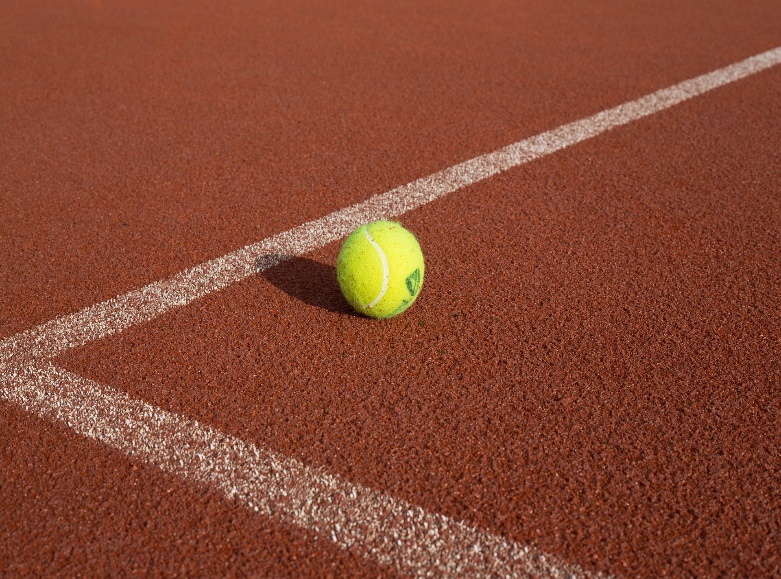 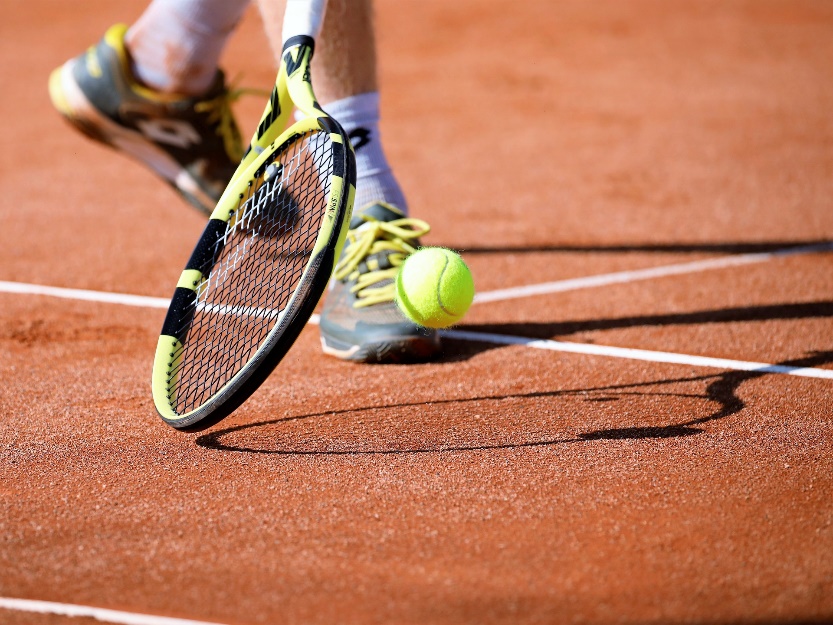 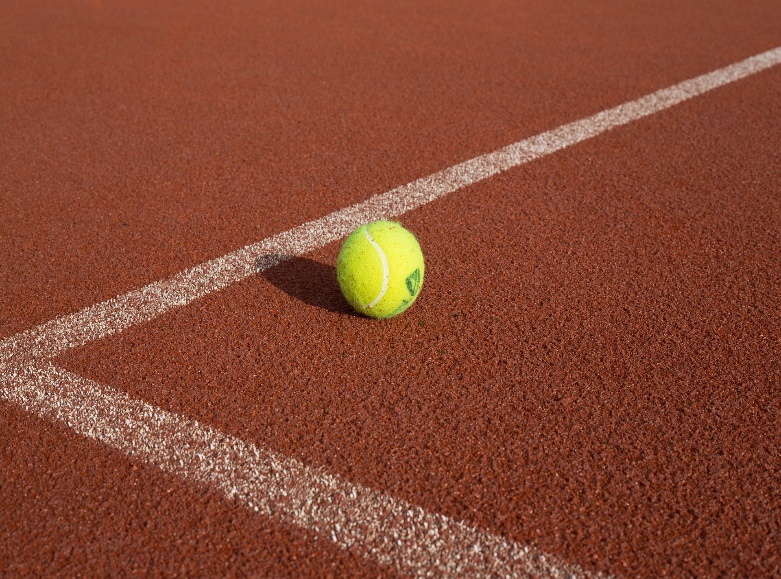 [Images shown are for illustrative purposes only]Introduction to SeafordSeaford serves a population of around 27,000 and a further 67,000 within the Lewes District. It is well known for its convenient parking, easy to access town centre, countryside, beach front and arguably the most memorable coastal views to be found in the region.Seaford is a favoured alternative for visitors seeking an uncomplicated seaside and coastal countryside destination. The town is situated in a beautiful location presiding over the wide sweep of Seaford Bay under the distinctive chalk landmark of Seaford Head. Seaford beach is just a short walk from the train station with a fun and vibrant yet relaxed feel.To the north, the town faces the chalk downland of the South Downs National Park; and along the coast to the east are the Seven Sisters chalk cliffs.Seaford Town Council is developing regeneration projects for Seaford in order to support a vibrant and active town with lots to do and plenty to see and enjoy. A recent success at The Salts Recreation Ground being the new skate park.  There was a fantastic turn out for the ‘Skate Jam’ grand opening event, which took place during the school summer holidays, and it is now amazing to see so many people utilising this new addition.Tennis Courts at The Salts Recreation GroundThe current courts are in the process of re-development in partnership with the Lawn Tennis Association and Sports England, to provide 3 brand new tennis courts, with gated access, floodlights and online booking system. The floodlights will work in line with court bookings during the courts’ hours of operation (between the hours of 08:00am and 09:00pm).Following successful introduction in other parts of the country, The Salts Recreation Ground will benefit from gate-access technology integrated with the ‘ClubSpark’ booking platform. Subject to the courts being completed on time, it is proposed to have the courts available for a spring 2022* season and all year-round play.The Recreation Ground is in an optimum location, sited between the seafront with extensive all year-round free parking, Seaford train station and the A259 (the main access route through Seaford from Newhaven to Eastbourne). It also benefits from several footpaths and the area experiences a significant footfall both in and out of season, popular with walkers, families, and sports enthusiasts.The courts benefit from the immediate proximity of public toilets as well as The Salts Café, which is open to the public all year round, a play park, several sports clubs, and a skate park, which has been recently installed; all of which are extremely popular in the area, seeing people travel from other towns to enjoy what is on offer.With a favourable seafront location there is scope for the right applicant to establish a loyal customer base.Seaford does benefit from a private membership tennis club which has nine floodlit tennis courts; however, these are for members use only. Although their yearly fees are assumed the going rate for a club of their standard, they do result in reduced accessibility for people on reduced incomes.The Salts Tennis Courts Coaching Provider** Opportunity	Seaford Town Council (hereafter ‘The Council’) is working in partnership with the Lawn Tennis Association (LTA) to:1) Encourage local residents to either take up or play more tennis  2) Improve local tennis facilities for residents 3) Make sure local tennis courts are sustainable in the years to come. An important aspect of the partnership is to have an effective programme of activity to engage new players and help people learn how to play the game.  As there is no current coaching programme in place, the Council are advertising herein for a Coaching Provider to deliver a high quality, sustainable and inclusive tennis coaching programme at The Salts Recreation Ground.The initial contract is anticipated to be for 3 years, for the period of 01/05/2022 – 31/03/2025 (the commencement date is subject to works being completed on schedule and may change), with a probation period covering the first 6 months. There will be the option to extend the contract for a further 2 years to 2027 (subject to review and both parties’ agreement).The Council is inviting applications from coaching providers to demonstrate how they will work in line with LTA events, develop community sporting initiatives, promote accessible coaching and event opportunities, and work with the community to either take up or play more tennis. The Council is committed to increasing community and inclusive tennis (most notably with increased participation) on the improved courts. A successful and diverse coaching programme is seen as a key driver to help the Council meet its objectives. ExpectationsFocus of coaching programme: To develop and deliver an effective, inspiring and sustainable community tennis development programme for people of all ages and abilities (adults, juniors, minors) Provide attractive opportunities for casual and recreational players who perceive joining a club to be too formal for their needs to access the sport Support LTA initiatives where appropriate, specifically Great British Tennis Weekend and other national products and / or campaigns Provide periodic attendance statistics data to the LTA and the Council Consideration should be given as to how coaches will engage new players into tennis, particularly those classed as 'inactive' by the UK Chief Medical Officer's definition Provision for players with disabilities and/or impairments must feature in programme (e.g. Wheelchair Tennis) Rental FeeThe successful coaching provider would be charged an annual rental fee for exclusive rights to operate their coaching business at The Salts Recreation Ground. The coaching provider would be entitled to keep all income from any coaching undertaken. The minimum proposed rental fees are as follows (all figures exclusive of VAT, which will be charged at the standard rate at the time): Year 1 - £1,000 pa (1st May – 31st March 11 months)Year 2 - £2,000 paYear 3 - £2,000 pa   Year 4 - to be negotiated if extension is agreedYear 5 - to be negotiated if extension is agreedIt is proposed that fees would be paid quarterly in advance, although there is some flexibility in this regard. An annual review would take place at the end of each year to discuss the suitability and success of the coaching programme.   Court UsageThe successful coaching provider will be entitled to use up to a maximum of 30 court hours per week for coaching. This is capped to ensure a reasonable amount of court time remains available for casual tennis bookings. Sub-letting of court time will not be permitted. A maximum of two courts can be used at any one time for coaching to ensure at least one court remains available for casual bookings (although the Council may offer some flexibility to these arrangements during quiet periods). Additional benefits for successful coaching provider: 6-month advance booking window (casual bookers will be limited to 7-day advance booking restrictions) Endorsement from the Council that the supplier is the Council’s sole tennis coaching provider Promotional support as necessary and agreed from the Council’s Project and Facilities team and the LTA’s South-East team Opportunity for successful provider to promote themselves on Council's ClubSpark website (it is expected that the successful coaching provider will keep this information up to date). Supplementary Information The coach will be expected to hold an LTA Level 3 coaching qualification or above, be accredited with the LTA, and will require a DBS check in line with the Council’s Safeguarding Policy - Tennis.The coaching provider should make every effort to market and promote their own sessions, although the Council has some capacity to provide marketing support for special events. For clarity, the provider should market themselves under their own company banner (rather than the Council's). The coaching provider will not be expected to deliver any court maintenance (this will be delivered by the Council's grounds maintenance contractors) other than assisting in keeping the courts clean and tidy.  The coaching provider will be requested to assist with national engagement campaigns such as Great British Tennis Weekend (GBTW) and the Tennis for Free programme.  Should the tennis courts not be ready on 01/05/2022, the first year’s rental will be pro-rata and the contract will still terminate on 31/03/2025, with the option to extend to 2027.Person / Organisation Specification The successful coaching provider will have: A programme delivered/overseen by a LTA accredited coach, qualified at a minimum of level 3Current LTA accreditationExperience in providing community-focused tennis activities and an understanding of how to address barriers to participation  Recently attended or be willing to attend training on coaching people with disabilities and/or impairments  Observation of LTA minimum standard in coach and other staff qualifications/training, safeguarding (including DBS checks) and equality of opportunity The ability to provide an ongoing risk assessment covering activitiesRelevant insurances in place to cover all activities undertaken on the site; coaching, events and any others that ariseA GDPR policy and method statement about managing player data.The ability to be flexible when required Competent IT skills (MS Office/internet)A current DBS check.If you, or someone you know is interested, the form of tender for completion is below, along with the Tender Timetable. Please ensure you have read and understood the terms and conditions contained within this application pack before completing the tender form.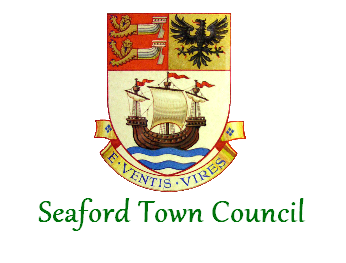 Tender Application for the right to provide tennis coaching provision under Licence for up to a maximum of 30 court hours in total per week, and a maximum of 2 courts at any one time***At the site for a Community Tennis Facility situated at The Salts Recreation Ground, Seaford. IMPORTANT: Please read the Terms and Conditions included within this application, before completing the form.Tender TimetableForm of Tender:I/we the undersigned hereby agree to pay the under mentioned sum(s) for a Licence to Occupy the site as described above and, in the location, shown on the plan overleaf.I/We understand that I/we offer for three years with an option to extend to another 2 years. The proposed fees will be paid quarterly in advance, unless otherwise arranged with Seaford Town Council.Fee Submission:For a three-year Licence           I/we offer	£                   1st Year 2022* (11 months)                                                                       £                   2nd Year 2023            					£         _        3rd Year 2024                                                                       £                   Total(Subject to minimum fee as outlined under Rental Fee section on page 3)Terms and ConditionsThe Licence, a duplicate of which shall be executed by the Licensee, shall contain a covenant by the Licensee to observe and perform the following conditions and stipulations and any other conditions which the Council may subsequently require.The License start date is subject to the successful completion of the new courts and is proposed for 1st May 2022*. The Licence payment shall be payable quarterly in advance.  Payment dates will be 31st March, 30th April (1st year only), 30th June, 30th September, 31st December.Seaford Town Council shall be responsible for the payment of general rates and all other outgoings arising from the use of the site.Service, maintenance of fence, gates, floodlights, structure, nets, and posts are Seaford Town Council provision, through communication with Licensee. Issues should be reported immediately to Seaford Town Council. Court treatments to be provided by Seaford Town Council, communicated and arranged at suitable times with the Licensee.Seaford Town Council will be responsible for the court booking system CLUBSPARK and associated booking and membership management.Seaford Town Council will be responsible for Venue Registration with the LTA.The coaching provision will have an LTA accredited coach, qualified at a minimum of level 3, experienced in providing community-focused tennis and trained or willing to train on coaching people with disabilities and/or impairments. Coaching provider/s will be DBS checked. Coaching provision will be for no more than 30 court hours per week (capped to ensure that a reasonable amount of court time remains available for casual tennis bookings).The focus of the coaching programme will be:To develop and deliver an effective, inspiring and sustainable community tennis development programme for people of all ages and abilities (adults, juniors, minis) Provide attractive opportunities for casual and recreational players who perceive joining a club to be too formal for their needs to access the sport Support LTA initiatives where appropriate, specifically Great British Tennis Weekend and other national products and / or campaigns Provide periodic attendance statistics data to the LTA and the Council Consideration should be given as to how coaches will engage new players into tennis, particularly those classed as 'inactive' by the UK Chief Medical Officer's definition Provision for players with disabilities and/or impairments must feature in programme (e.g. Wheelchair Tennis) The Licensee shall ensure that the courts are accessible for use by those with membership or pay and play booking on other court/s whilst coaching during between the hours of 08:00am and 09:00pm during the term of the licence, unless a specific arrangement for solo use is made with Seaford Town Council for specific dates or times.The Licence to be signed within fourteen days of the acceptance of the tender by the Council.The Licence will authorise the Licensee to provide exclusive coaching provision at the courts. The Licensee shall hold the Council indemnified from and against all actions, costs, damages, claims and demands whatsoever and shall insure the coaching provision provided by the Licensee against any damage, loss or injury which may occur to any property or to any person by or arising out of the exercise of the rights conferred by the Licence and the Licensee shall whenever required produce to the Council the Policy or Policies of insurance and the receipts for the payment of the current premiums. Such insurance shall provide cover for a minimum of £10,000,000. The Licensee and all of their employees shall be of good behaviour on site and maintain a suitable standard of customer service and presentation at all times.The Licensee is to carry out a visual risk assessment when going onto court to make sure there are no dangers before going on court e.g. broken glass.The Licensee shall ensure that any near miss or accident is reported to the Council within an hour of its occurrence with a full incident and, if applicable, a copy of the RIDDOR report provided within 24 hours.  The Licensee shall ensure that these records include details of any relevant actions taken/to be taken and shall be available to the Council at any time. The Licensee shall enforce the Legislation relating to smoking in public places. The following hygiene and safety standards and rules must be maintained and enforced within the facility by the Licensee as follows:No person is allowed to enter the facility who:is under the influence of alcohol or drugsis considered to be a risk to themselves or othersNo inappropriate footwear likely to cause damage to court surfaces is allowed;No animals or pets are allowed within the Facilities with the exception of guide dogs for the blind and recognised assistance dogs;No persons are permitted to skateboard, roller skate, or alike or to partake in activity sports such as BMX cycling or motorised vehicle sports within the facilities.The Licensee shall carry out annual risk assessments for the Facilities, which will be included in the Health and Safety Procedures Manual and available for the Council to review upon request. The Partner shall revise them as a minimum:If there is an accident or incident where a change is required to prevent a recurrence;If a new task (for staff) or activity (for members of the public) is introduced where a new risk assessment is required before commencementBefore and after a new item of equipment is purchased (excluding identical replacement items); orIf a change to the building or premises is planned where new / revised arrangements for its safe use will be needed. The Council shall not be responsible for any death, injury, damage, or loss sustained by the Licensee resulting from storm, high seas, tempest, pandemics, or any other cause whatsoever except where such death or personal injury is caused by the negligence of the Council.The Council shall not be liable for any other loss or damage sustained by the Licensee resulting from storm, high seas, tempest, pandemics, or another cause whatsoever in connection with this Licence or for the condition of the site.The Licensee shall not do or permit to be done in or upon the courts or any part thereof or in the vicinity thereof anything which in the opinion of the Council is or may become a nuisance or annoyance to the Council or to the public.The Licensee will maintain a high standard of presentation of the courts used for coaching at all times when coaching on site.The Licensee is responsible for the cleanliness of the site where coaching is being provided, and shall at all times keep the site free from litter resulting from the exercise of rights conferred by this Licence.The Licensee should consider the following LTA Covid actions when organising tennis coaching or competitions, to reduce the risk of COVID-19 transmission. (found here https://www.lta.org.uk/about-us/tennis-news/news-and-opinion/general-news/2020/march/coronavirus-covid-19---latest-advice/#EnglandCoachesOfficials)The Council may by seven days’ notice in writing revoke the Licence if at any time there shall be a breach of any of the conditions but without prejudice to the Council’s rights and remedies in respect of such breach.The Licensee shall on the termination of the Licence leave the courts in a clean and tidy condition.No vehicle shall be driven on to the site other than for the express purpose of delivery of goods to the courts and shall be removed from the site immediately after the unloading of goods.No vehicle of any description will be positioned or left unattended so to impede the access of any emergency services or maintenance teams. Where access is required, this must be accommodated in all cases.Your attention is drawn to the fact that this Licence relates solely to the land described on the attached plan (Appendix B).The Council is not bound to accept the highest, or any, offer.I agree to comply with and abide by the Tender’s Terms and Conditions as signed below.Name: (Please print):……………………………………………………Company:Address: Signed:		…………………………………………………………    Dated: ……………………………Tender applications are to be emailed to tenders@seafordtowncouncil.gov.uk detailing the information set out above, or posted to Seaford Town Council, 37 Church Street, Seaford, East Sussex, BN25 1HG.Any queries can be addressed to the Projects Officer zoe.polydorou@seafordtowncouncil.gov.ukPlease refer to the Council’s Document Retention Policy and Data Protection Policy for details on retention and handling of tender documents and any personal data within.* All references to the start date may change in line with the completion of the courts.** For the purposes of this document a ‘coaching provider’ is defined as an organisation or coach that systematically organises tennis activity for the benefit of multiple players. *** The Council may offer some flexibility to these arrangements during quiet periods). Note: Information was correct as of January 31st 2022.Appendix ASTC Tennis RatesAppendix BSite Plan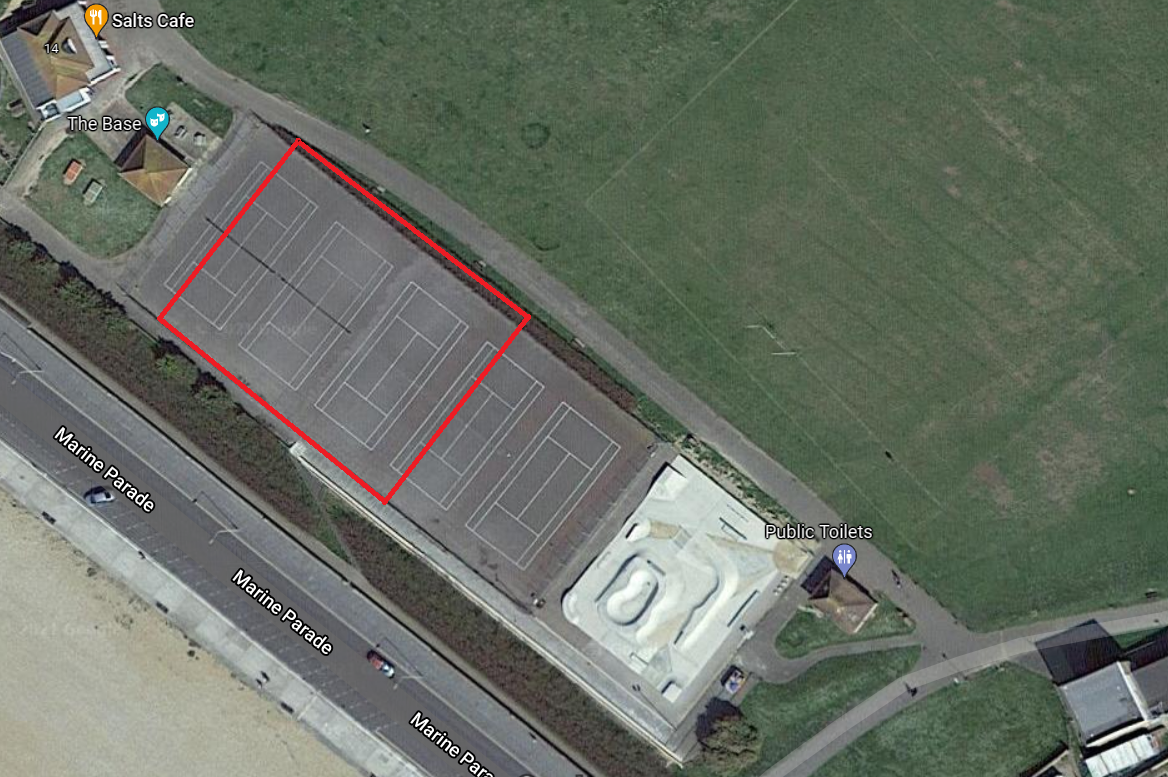 Tender documents available1 February 2022Deadline for tender return11 March 2022Tender awarded22 March 2022Contract Start1 May 2022*1.Name of Applicant2.Address3.Telephone4.EmailTender Response Quality Questions (please continue each item on a clearly marked separate page if needed).Tender Response Quality Questions (please continue each item on a clearly marked separate page if needed).Tender Response Quality Questions (please continue each item on a clearly marked separate page if needed).5.LTA Accredited and LTA qualified at Level 3 or above? Please state which level.A short summary of why you are interested in this projectOutline your experience and success in providing community-focused tennis programmes and initiatives.  Note - Your answer should include examples and reference to partners you have worked withPlease demonstrate your understanding of how to address barriers to participation, detailing any relevant experience, including any recent coursesOutline what programmes you intend developing within 3 months of contract start to a) encourage local residents to either take up or play more tennis, and b) breakdown participation barriersNote - Your answer should include reference to the marketing strategy you will adopt and may include references to seasonal programming variationsDescribe how your programme will contribute to tennis player performance development pathways.  Note - Your answer may include reference to how you will engage more people in tennis competition.How you will provide an ongoing risk assessment covering activitiesPlease outline actions you will take to reduce the risk of COVID-19 transmission when organising tennis coaching, events or competitionsOutline of your GDPR policy and method statement about managing player dataCompetent IT skills (MS Office/internet) DBS checked?Are there any other notes you would like us to take into consideration with your tender?Two suitable references that are happy to be contacted in relation to your business skills, character and coaching provisionTender Response Evidence Based Questions18.Please separately provide your Business Plan, or statement, of how you will operate the coaching programme.  Please be aware these are community tennis courts, and coaching fees should reflect this.To assist you, the Business Plan should include the following headings; Objectives, Tennis Development Plan, Management and Staffing Arrangements, Marketing Plan, Financial Plan (to include Charging Rates for coaching and events (such as summer camps) and Management Strategy, Monitoring and Evaluation, Conclusion).For information purposes rates are set out as defined in the STC Rates Table (Appendix A).19.Please attach a CV/resume demonstrating your experience of managing a coaching programme20. Copies of relevant certificates (including insurance policy)DescriptionFamily MembershipPay & PlayNon-Floodlit£55 per year£8 per hourFloodlit£2 per hour£10 per hour